VDFR 350-1 Appendix IPROGRAM OF INSTRUCTION (POI) AND LESSON PLANS (LPs) 1-1(Reference:  Army TR 350-70) Virginia Defense ForceNCO TRAINING: SENIOR LEADERSHIP COURSE Version JAN 2023Table of Contents POI Cover/Table of Contents..............................................................1-1 Approval Date/Version Preface...............................................................................................2-1 Purpose Approval Authority Training Location(s) Collaboration Instructions for Minor Changes and Additions Course Scope....................................................................................2-2 Courses ListStudent Learning Outcomes Program Learning Outcomes Core Abilities Competencies          Course Prerequisite...........................................................................2-3 Academic Hours Class Sizes Academic Prerequisites Special Information ........................................................................2-4 Instructor ResourcesTraining AidsAdditional Training AssistantsEquipment NeededMaterials NeededSafety and Risk AssessmentHow to Use this POI ...........................................................2-5 Instructor Guidance……………………………………………….2-6          Course Guidance ………………………………………………….2-7PREFACE  2-1PURPOSEPer “VDF Regulation 350-1, VDF Training Management, this outlines the VDF Senior Leadership Course (SLC) -- POI and LPs.  (REF: AR 350-1, Chap 3, para 3-44)APPROVAL AUTHORITY: VDF G-3   CONCURRENCE: VDF CGTRAINING LOCATIONSOnline for FEMA courses & preparation, home station Unit Training Assemblies (UTA) and Multiple Unit Training Assemblies (MUTA), Ft. Pickett, VA, for Final Exams.COLLABORATIONVDF Force headquarters (FORHQ) G3 Training Support Office staff will provide instructors, references, and equipment, when needed, for training.MINOR CHANGES AND ADDITIONSMaterials will be reviewed annually. Copies must be placed with the VDF archive to protect continuity of operations.  COURSE SCOPE 2-2Phase I, first 12 months• Distant Learning (DL) FEMA courses completion:IS 19.18: EEO Supervisors Course (revised)IS 26: Points of DistributionIS 201: Forms Used in Preparation of the Incident Action PlanIS 916: Critical Infrastructure Security: Theft and DiversionIS 2900: National Disaster Recovery Framework (NDRF) Overview• Drill & Ceremony Online manual study, monthly practical exercise at home station with E-7 / E-8 approximately 30 min. Practical Exam at home station with E-8  Final Exam at RTI MUTA Phase II, Second 12 months • Months 1-7: Senior Leadership Course Sections:Army NCO Leadership: Duty, Responsibility, & Authority, with an SMT-specific training that provides an opportunity for Soldiers selected for promotion to sergeant first class to acquire the leader, technical, and tactical skills, knowledge, and experience needed to lead platoon- and company-size units.• Months 8-12: SLC Final (Old ANCOC exam)Final Exam B.  Drill & Ceremony preparatory training is located on the VDF web site at (“VDF 105 Drill and Ceremonies (including Formations)): http://vdf.virginia.gov/vdfresources/vdf_training/#Basic%20Training. FEMA IS courses are found on the EMI website: https://training.fema.gov/emi.aspx  IET in-person training will occur at each VDF Force MUTA.  The In-Person instruction will be a combination of classroom and practical application as described in the LP.  PROGRAM AND STUDENT LEARNING OUTCOMESThe above training is intended to train the students in senior NCO leadership knowledge.CORE ABILITIESFunctional knowledge of the class subjects above.  COMPETENCIESIndividuals should complete the FEMA IS courses online on the FEMA web site.  COURSE PREREQUISITE 2-3ACADEMIC HOURSA.  Phase I: approximately 40 hoursB.  Phase II: approximately 40 hours  CLASS SIZE - INSTRUCTOR / STUDENT RATIO	A.  Distance Learning is self-directed.  	B.  Preferred instructor/student ratio is 1/15.ACADEMIC PREREQUISITES 	A. SLC: BLC & ALC, unless prior service entrance at E-6	B.  Students must separately complete the FEMA coursework online at the EMI web site.  Students are encouraged to take D&C web-based training to prepare for in-person exams.SPECIAL INFORMATION 2-4INSTRUCTOR RESOURCESInstructors are issued instructional slide packs and any student reading materials 60 days before the scheduled class.  The Professional Military Education (PME) staff will coordinate classrooms, classroom equipment, and written handouts, with G3 as needed.  TRAINING AIDS AND MATERIALS/EQUIPMENT NEEDED(1) Slide pack and supplemental materials; (2) A/V equipment, computer, as required; (3) White board, poster board, and markers to list ideas; (4) Student handout material to support the lesson; and (5) Facilitator note cards: Material to support facilitated discussions of video case exercises.   FACILITIES/TRAINING AREA Classroom and parade ground (hardtop or grass).ADDITIONAL TRAINING ASSISTANTSNeeded to teach drill procedures and leadership scenarios.SAFETY AND RISK ASSESSMENTClassroom environment, except marching.  Parade ground should be surveyed for uneven areas and those should be marked no-go. INSTRUCTOR GUIDANCE  2-5    a.  Prepare: (1) Locate your training site; (2) Review slides for familiarization; (3) Review references; (4) Print lesson; (5) Notify VDF staff of student study assignments to be promulgated; (6) Develop student handouts; and (7) Print out student handouts before class, or ask for VDF staff assistance.     b. Rehearse.  Rehearse your role in the education and training session.       c. Reconnoiter.  Inspect the classroom or training area, and equipment readiness/availability at least 12 hours prior.  Coordinate with VDF staff if you cannot do it.  Never assume the venue will be ready.     d.  Conduct. (1) Distribute student handouts; (2) Present the learning package and give talking points with associated slides as you progress through the presentation; (3) Be prepared to use NCOs on a rotating basis to teach portions of the class; (4) Prepare questions for the students which would include the test questions you develop for the PME staff; (5) Get your group involved by asking the discussion questions and facilitate further discussion; (6) If time allows and appropriate, lead the students in a reflective practice exercise to answer the following questions: (a) What? (What learning concerning occurred during the education and training session?); (b) So what? (Why does it matter?); (c) Now what? (How will I use this information/new knowledge and apply it to my situation/unit/ organization?)       e.  Follow up: (1) If an exam covering your material does not yet exist, develop 5-10 test questions from your instruction (multiple choice/fill-in-the-blanks/true or false) and deliver to PME staff; (2) ensure students have class and/or course feedback forms and hand them in; (3) ensure a class observer form like that below is viable for class visitors; (4)  Provide PME staff feedback for improving slides/other aspects of instruction; (5) review student and visitor feedback provided by PME staff.      VIRGINIA DEFENSE FORCE      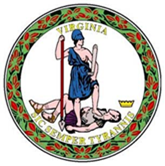 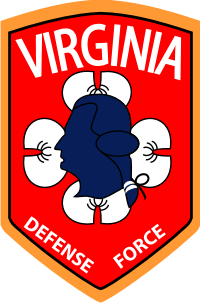 Classroom Observation FormDate of Observation:  Class Observed:         Observer:	           					Observee:                   Directions:  After the classroom observation, the observer and observee should discuss the questions on this form.  On this form, the observer should write about the classroom observation, but may also write about the conversation as well by including some of the observations, ideas, objectives, etc. of the observee. What was the purpose of the lesson you observed?What parts of the class seemed to particularly enhance the learning process?  What strengths does the instructor exhibit?What instructional options were discussed as a result of the observations?  (What options would the instructor like to explore?)     Observer’s Signature:   _________________________________   Date: _________     Observee’s Signature:  _________________________________   Date: _________			 COURSE LESSON PLANs  2-6VIRGINIA DEFENSE FORCE1. LESSON NUMBER AND TITLE: Senior Leadership Course Training  2. CLASS TIME: 80.0 hours3.  HOW IT WILL BE TAUGHT:a.  BACKGROUND: Non-Commissioned Officer (NCO) Leadership is crucial to the success of the Virginia Defense Force (VDF), effective leaders are not born they are trained, re-trained, and trained again until they are ready confident to lead from the front. The Senior Leadership Course (SLC) will be the third course of many leadership courses in the VDF Noncommissioned Officer Education System (NCOES). Upon promotion to E-6 the VDF Soldier automatically will be enrolled into SLC. The projected length of time to complete SLC is 24 months, at which time the VDF Soldier is eligible to compete for E-7.b.  CONDUCT: This class will be predominantly conducted in a classroom with chairs set in a conference mode.  Training slides will be provided when instructor is identified.  Provide, if possible, a large map of Virginia for explain unit and regions orientation.  Students will be allowed to ask questions during the instruction.  The preferable instructor is a seasoned non-commissioned officer, or in some cases, Officer Candidates validating their own training while monitored.  Instructors will be provided the teaching materials 60 days in advance. The second aspect of the class is drill on a parade deck.  This class has testable materials, and the instructor should be familiar with the test questions/answers and emphasize those.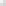 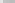 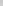 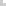 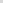 4.   INSTRUCTIONAL INTENT: This class should provide students with a senior functional expertise in military leadership, so the NCO can operate at that senior level in their units.   5. TRÄINING OBJECTIVES: Enabling objective (core knowledge objectives) (if needed, one per distinct training activity, with Action/Condition/Standard) normally couched in student action. See TR 350-70, Chapter VI-6, Training Course design. As a result of this instruction, the student must accomplish the following training objectives:Action:          Discuss senior NCO leadership knowledge online & in-person, followed by applied drill.   Conditions:    Self-directed study, interactive classroom and marching on a parade ground.  Standard:       Be able to explain the senior fundamentals of NCO leadership standards for the VDFTERMINAL LEARNING OUTCOMES:  At the completion of this period of instruction, the students should be familiar with the following:OUTCOME #1:  Explain senior leadership principles related to Duty, Authority, and ResponsibilityOUTCOME #2:  Describe, perform, and lead seminal marching and formation movementsOUTCOME #3:  Be able to lead soldiers in standard VDF missions  Note:  The primary instructor should review the test questions to ensure those teaching points are emphasized.  At conclusion Review/Summarize, repeating the core knowledge.7.  REFERENCES:  The instructor will use the followin references, and may add additional ones upon discussion with VDF CMDT.      a.  Army Doctrine Publication (ADP 1): The Army, Chapter 2     b.  Army Doctrine Reference Publication (ADRP 1): The Army Profession (Initial Draft)     c.  Army Doctrine Reference Publication (ADRP 6-22): Army Leadership, Chapter 1 8.  INSTRUCTIONAL MATERIAL ISSUED TO STUDENTS: Use of standard SLC In-Person Training Slides and Handouts.  Prepared class handouts are optional and at the discretion of the designated instructor upon discussion with VDF G3.  9.  This class is testable. The instructor should be familiar with the test questions/answers and emphasize those.11. POI and Conduct of Instruction (divided over two calendar years):Timeline (80 hours total)Phase I, first 12 months• Distant Learning (DL) FEMA courses completion:IS 19.18: EEO Supervisors Course (revised)IS 26: Points of DistributionIS 201: Forms Used in Preparation of the Incident Action PlanIS 916: Critical Infrastructure Security: Theft and DiversionIS 2900: National Disaster Recovery Framework (NDRF) Overview• Drill & Ceremony Online manual study, monthly practical exercise at home station with E-7 / E-8 approximately 30 min. Practical Exam at home station with E-8  Final Exam at RTI MUTA Phase II, Second 12 months • Months 1-7: Senior Leadership Course Sections:Army NCO Leadership: Duty, Responsibility, & Authority, with an SMT-specific training that provides an opportunity for Soldiers selected for promotion to sergeant first class to acquire the leader, technical, and tactical skills, knowledge, and experience needed to lead platoon- and company-size units.• Months 8-12: SLC Final (Old ANCOC exam)Final Exam 